                                         Wielkanoc 2020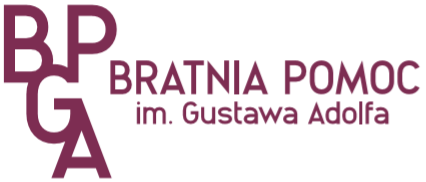 „Dobrze czyńmy wszystkim, a najwięcej domownikom wiary” Ga 6,10Wiele autorytetów mówi nam dziś, że już nic nie będzie takie jak było do tej pory,  że po doświadczeniu, które przeżywamy, kiedy świat dosłownie musiał zwolnić  w swoim szaleńczym biegu a nawet się zatrzymać, ludzie będą już inni, lepsi .
Może  Bóg daje nam ten czas na złapanie dystansu do  siebie i innych, do nowych przemyśleń i refleksji. Osobiście życzę sobie, żeby było w tym stwierdzeniu wiele prawdy, żebyśmy wyszli z tego doświadczenia zwycięsko.  Jednak pozostaną rzeczy niezmienne, które nie podlegają upływowi czasu , są  niezależne od jakiejkolwiek sytuacji w tym świecie. To Słowo Boga , obietnice Boże, oraz wartości, do których się przyznajemy jako naśladowcy Jezusa Chrystusa.Jedną z tych wartości jest solidarność z siostrami  i braćmi w Kościele. Solidarność wyrażająca się w trosce o drugiego człowieka, modlitwie o niego oraz pomocy. Solidarność tych, którzy od Boga otrzymali więcej z tymi, którzy są  aktualnie w potrzebie. Bratnia Pomoc im. Gustawa Adolfa jest  ideą, która nie straci chyba również nigdy na swojej wartości . Niesie ona bowiem pomoc finansową dla tych parafii, które troszcząc się o swoje kościoły, kaplice i plebanie nie są w stanie wykonać najpilniejszych remontów  samodzielnie.  Od kilku lat inwestujemy również w młodzież i wspomagamy takie projekty jak: Warsztaty Muzyczne, Olimpiady, Zjazdy Ogólnopolskie.Wierzymy, że również w tym roku, jako domownicy wiary z Mazur, Małopolski, Wielkopolski , Pomorza i Śląska (Cieszyńskiego, Dolnego, Górnego) połączymy swoje siły i zbierzemy ofiary na wsparcie remontów budynków sakralnych oraz projektów młodzieżowych.Skoro większość rzeczy ma być teraz inna, to i tegoroczna zbiórka ofiar na Bratnią Pomoc im. Gustawa Adolfa również będzie inna. Prosimy  Was o składanie ofiar dając Wam Drodzy dwie możliwości:Przelew na konto Waszej  Parafii z dopiskiem –ofiara na BPGAZłożenie ofiary  poprzez system szybkich przelewów znajdujący się na stronie luteranie.pl również z dopiskiem – ofiara na BPGAKażda suma, nawet najmniejsza, jaką zdołacie w tej chwili przelać będzie wykorzystana dla Kościoła!  Prosimy o Waszą ofiarność płynącą z serca dla współwyznawców  w innych parafiach. Bóg zapłać!									Za Zarząd								     Ks. Marcin Makula